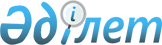 О дополнительных мерах по содействию занятости населения
					
			Утративший силу
			
			
		
					Постановление акимата Северо-Казахстанской области от 14 апреля 2009 года N 92. Зарегистрировано Департаментом юстиции Северо-Казахстанской области 27 апреля 2009 года N 1706. Утратило силу - постановлением акимата Северо-Казахстанской области от 15 февраля 2010 года N 30

      Утратило силу - постановлением акимата Северо-Казахстанской области от 15.02.2010 г. N 30

      В соответствии с пунктом 2 статьи 27 Закона Республики Казахстан от 23 января 2001 года № 148 «О местном государственном управлении и самоуправлении в Республике Казахстан», подпунктом 6) статьи 7 Закона Республики Казахстан от 23 января 2001 года № 149 «О занятости населения», в целях реализации Плана действий Правительства Республики Казахстан на 2009 год по реализации Послания Главы Государства народу Казахстана от 6 марта 2009 года «Через кризис к обновлению и развитию» (Дорожная карта), утвержденного постановлением Правительства Республики Казахстан от 6 марта 2009 года № 264, акимат области ПОСТАНОВЛЯЕТ: 



      1. Организовать молодежную практику для трудоустройства безработной молодежи из числа выпускников высших учебных заведений, колледжей и профессиональных лицеев, зарегистрированной в уполномоченном органе в установленном законодательством порядке (далее – молодежная практика). 



      2. Молодежная практика организуется и проводится на предприятиях, в учреждениях и организациях, независимо от форм собственности (далее – работодатель). 



      3. Молодежная практика организуется сроком до шести месяцев. 

       Сноска. Пункт 3 с изменениями, внесенными постановлением  акимата Северо-Казахстанской области от 30.06.2009 г. N 176 



       4. Расходы работодателя на оплату труда безработного, проходящего молодежную практику, возмещаются из средств соответствующего местного бюджета. При этом работодатели могут самостоятельно определять дополнительную оплату. 



      5. Среднемесячная заработная плата безработных, направленных на молодежную практику в 2009 году, будет составлять 15 000 тенге. 



      6. Организация молодежной практики осуществляется работодателем на основе договора с местным исполнительным органом района (города областного значения). 



      7. Условия труда определяются трудовым договором, заключенным между работодателем и безработным, проходящим молодежную практику, в соответствии с трудовым законодательством Республики Казахстан. 



      8. Акимам районов и города Петропавловска принять необходимые меры для реализации настоящего постановления. 



      9. Контроль за исполнением настоящего постановления возложить на первого заместителя акима области Смаилова Ж.А. 



      10. Настоящее постановление вводится в действие по истечении десяти календарных дней после дня его первого официального опубликования.       Аким области                                    С. Билялов       
					© 2012. РГП на ПХВ «Институт законодательства и правовой информации Республики Казахстан» Министерства юстиции Республики Казахстан
				